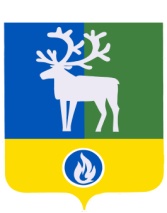 БЕЛОЯРСКИЙ РАЙОНХАНТЫ-МАНСИЙСКИЙ АВТОНОМНЫЙ ОКРУГ – ЮГРААДМИНИСТРАЦИЯ БЕЛОЯРСКОГО РАЙОНАКОМИТЕТ ПО ФИНАНСАМ И НАЛОГОВОЙ ПОЛИТИКЕ АДМИНИСТРАЦИИ БЕЛОЯРСКОГО РАЙОНАПРОЕКТРАСПОРЯЖЕНИЕот   апреля 2024 года                                                                                                       №   – рО внесении изменения в Перечень главных администраторов доходов бюджета сельского поселения ПолноватВ соответствии с Бюджетным кодексом Российской Федерации                                          от 31 июля 1998 года № 145-ФЗ, приказом Министерства финансов Российской Федерации от 1 июня 2023 года № 80н «Об утверждении кодов (перечней кодов) бюджетной классификации Российской Федерации на 2024 год (на 2024 год и на плановый период 2025 и 2026 годов)», Положением о порядке и сроках внесения изменений в Перечень главных администраторов доходов бюджета сельского поселения Полноват, утвержденным постановлением администрации сельского поселения Полноват от 24 декабря 2021 года                 № 133 «Об утверждении Перечня главных администраторов доходов бюджета сельского поселения Полноват»:1. Внести изменение в Перечень главных администраторов доходов бюджета сельского поселения Полноват, утвержденный постановлением администрации сельского поселения Полноват от 24 декабря 2021 года № 133 «Об утверждении Перечня главных администраторов доходов бюджета сельского поселения Полноват», изложив в новой редакции наименование следующего кода бюджетной классификации доходов бюджета, администрируемого администрацией сельского поселения Полноват:2. Контроль за выполнением распоряжения возложить на заместителя председателя Комитета по финансам и налоговой политике администрации Белоярского района по доходам. 3. Настоящее распоряжение вступает в силу с момента подписания.Заместитель главы Белоярского района,председатель Комитета по финансам и налоговой политике администрации Белоярского района                                                                        И.А. Плохих   			    				«Код классификации доходов бюджетаКод классификации доходов бюджетаНаименование главного администратора доходов бюджета, наименование кода вида (подвида) доходов бюджетаКод главного администратора доходов бюджетаКод вида (подвида) доходов бюджетаНаименование главного администратора доходов бюджета, наименование кода вида (подвида) доходов бюджета6501 17 15030 10 6000 150Инициативные платежи, зачисляемые в бюджеты сельских поселений (реализация инициативного проекта «Реконструкция мемориала погибшим воинам в годы Великой Отечественной войны в с. Полноват»)».